ЗАО «Группа компаний «Электрощит» - ТМ Самара»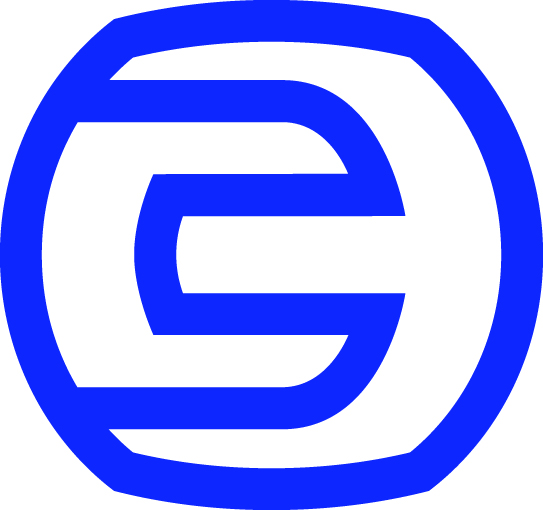                           Контакт-центр тел. +7(846) 2777444                 e-mail: sales@electroshield.ru1 В графе «Возможные опции» указываются значения параметров, отличные от типовых.2 На счетчики ЕвроАльфа, Альфа 1700 при заказе необходимо заполнить опросный лист предприятия-изготовителя счетчиков.3 При условии согласования предохранителей 35 кВ исполнения У1.4 Перевозка автотранспортом КТП СЭЩ У с разъединителем РГПЗ-СЭЩ-35 производится при демонтаже разъединителя с металлоконструкции, разъединитель транспортируется отдельным грузовым местом. Транспортный габарит самой подстанции в данном случае L×B×H: 2970×2620×2420 ммОпросный лист на заказ КТП СЭЩ У  - /35/0,4 – 98 Опросный лист на заказ КТП СЭЩ У  - /35/0,4 – 98 Опросный лист на заказ КТП СЭЩ У  - /35/0,4 – 98 Опросный лист на заказ КТП СЭЩ У  - /35/0,4 – 98 Опросный лист на заказ КТП СЭЩ У  - /35/0,4 – 98 Опросный лист на заказ КТП СЭЩ У  - /35/0,4 – 98 Опросный лист на заказ КТП СЭЩ У  - /35/0,4 – 98 Опросный лист на заказ КТП СЭЩ У  - /35/0,4 – 98 Опросный лист на заказ КТП СЭЩ У  - /35/0,4 – 98 Опросный лист на заказ КТП СЭЩ У  - /35/0,4 – 98 Опросный лист на заказ КТП СЭЩ У  - /35/0,4 – 98 Заказ №________________Количество КТП_________Заказ №________________Количество КТП_________Заказ №________________Количество КТП_________Заказ №________________Количество КТП_________«Согласовано»Заказчик ___________________________Должность _________________________Ф.И.О. _____________________________Дата _______________________________                                                                   М.П.«Согласовано»Заказчик ___________________________Должность _________________________Ф.И.О. _____________________________Дата _______________________________                                                                   М.П.«Согласовано»Заказчик ___________________________Должность _________________________Ф.И.О. _____________________________Дата _______________________________                                                                   М.П.«Согласовано»Заказчик ___________________________Должность _________________________Ф.И.О. _____________________________Дата _______________________________                                                                   М.П.«Согласовано»Заказчик ___________________________Должность _________________________Ф.И.О. _____________________________Дата _______________________________                                                                   М.П.«Согласовано»Заказчик ___________________________Должность _________________________Ф.И.О. _____________________________Дата _______________________________                                                                   М.П.«Согласовано»Заказчик ___________________________Должность _________________________Ф.И.О. _____________________________Дата _______________________________                                                                   М.П.Опросный параметрОпросный параметрОпросный параметрТиповое исполнение параметра (при заказе нужное значение обвести контуром)Типовое исполнение параметра (при заказе нужное значение обвести контуром)Типовое исполнение параметра (при заказе нужное значение обвести контуром)Типовое исполнение параметра (при заказе нужное значение обвести контуром)Типовое исполнение параметра (при заказе нужное значение обвести контуром)Типовое исполнение параметра (при заказе нужное значение обвести контуром)Типовое исполнение параметра (при заказе нужное значение обвести контуром)Типовое исполнение параметра (при заказе нужное значение обвести контуром)Возможные опции1Возможные опции1Климатическое исполнениеКлиматическое исполнениеКлиматическое исполнениеУ1У1У1У1ХЛ13ХЛ13ХЛ13ХЛ13Мощность силового трансформатора, кВАМощность силового трансформатора, кВАМощность силового трансформатора, кВА100160160250250250400630Тип силового трансформатораТип силового трансформатораТип силового трансформатораТМГТМГТМГТМГТМТМТМТМГруппа соединения обмоток трансформатораГруппа соединения обмоток трансформатораГруппа соединения обмоток трансформатораY/ Yн-0Y/ Yн-0Y/ Yн-0Y/ Yн-0∆/Yн-11∆/Yн-11∆/Yн-11∆/Yн-11Разъединитель РГПЗ-СЭЩ-35 в комплекте поставкиРазъединитель РГПЗ-СЭЩ-35 в комплекте поставкиРазъединитель РГПЗ-СЭЩ-35 в комплекте поставкиУстановлен на КТП СЭЩ УУстановлен на КТП СЭЩ УУстановлен на КТП СЭЩ УУстановлен на КТП СЭЩ УУстановлен на КТП СЭЩ УУстановлен на КТП СЭЩ УУстановлен на КТП СЭЩ УУстановлен на КТП СЭЩ У––Защита от перенапряжений 35 кВЗащита от перенапряжений 35 кВЗащита от перенапряжений 35 кВОПН-П-35/40,5-УХЛ1ОПН-П-35/40,5-УХЛ1ОПН-П-35/40,5-УХЛ1ОПН-П-35/40,5-УХЛ1ОПН-П-35/40,5-УХЛ1ОПН-П-35/40,5-УХЛ1ОПН-П-35/40,5-УХЛ1ОПН-П-35/40,5-УХЛ1Защита от перенапряжений 0,4 кВЗащита от перенапряжений 0,4 кВВВРВН-0,5МРВН-0,5МРВН-0,5МРВН-0,5МРВН-0,5МРВН-0,5МРВН-0,5МРВН-0,5МОПН-П-0,4ОПН-П-0,4Защита от перенапряжений 0,4 кВЗащита от перенапряжений 0,4 кВВКНетНетНетНетНетНетНетНет––Ввод 0,4 кВ для определенной мощности трансформатораВвод 0,4 кВ для определенной мощности трансформатора100-250 кВАВР 32-37ВР 32-37ВР 32-37ВР 32-37ВР 32-37ВР 32-37ВР 32-37ВР 32-37Ввод 0,4 кВ для определенной мощности трансформатораВвод 0,4 кВ для определенной мощности трансформатора400 кВАВА-СЭЩ TS630ВА-СЭЩ TS630ВА-СЭЩ TS630ВА-СЭЩ TS630ВА-СЭЩ TS630ВА-СЭЩ TS630ВА-СЭЩ TS630ВА-СЭЩ TS630Ввод 0,4 кВ для определенной мощности трансформатораВвод 0,4 кВ для определенной мощности трансформатора630 кВАРЕ 19-41РЕ 19-41РЕ 19-41РЕ 19-41РЕ 19-41РЕ 19-41РЕ 19-41РЕ 19-41Исполнение ввода- вывода (ВН-НН, где В - воздух, К - кабель) Исполнение ввода- вывода (ВН-НН, где В - воздух, К - кабель) Исполнение ввода- вывода (ВН-НН, где В - воздух, К - кабель) ВКВКВКВКВВВВВВВВАвтоматические выключатели на отходящих линияхАвтоматические выключатели на отходящих линияхАвтоматические выключатели на отходящих линияхTS400(630)+TD100(TD160, TS250)TS400(630)+TD100(TD160, TS250)TS400(630)+TD100(TD160, TS250)TS400(630)+TD100(TD160, TS250)TS400(630)+TD100(TD160, TS250)TS400(630)+TD100(TD160, TS250)TS400(630)+TD100(TD160, TS250)TS400(630)+TD100(TD160, TS250)Количество отходящих линий с указанием номинальных токов расцепителей(max 5 шт. с Iн.р.<250 А илиmax 2 шт. с Iн.р.<250 А + 2 шт. с Iн.р.>250 АКоличество отходящих линий с указанием номинальных токов расцепителей(max 5 шт. с Iн.р.<250 А илиmax 2 шт. с Iн.р.<250 А + 2 шт. с Iн.р.>250 АКоличество отходящих линий с указанием номинальных токов расцепителей(max 5 шт. с Iн.р.<250 А илиmax 2 шт. с Iн.р.<250 А + 2 шт. с Iн.р.>250 АНаличие фидера уличного освещенияНаличие фидера уличного освещенияВКДаДаДаДаДаНетНетНетНаличие фидера уличного освещенияНаличие фидера уличного освещенияВВДаДаДаДаДаНетНетНетУчёт электроэнергииУчёт электроэнергииУчёт электроэнергииДаДаДаДаДаНетНетНетТипоисполнение счетчикаТипоисполнение счетчикаТипоисполнение счетчикаМеркурий 230АММеркурий 230АММеркурий 230АММеркурий 230АММеркурий 230АММеркурий 230АММеркурий 230АММеркурий 230АММеркурий 230AR,СЭТ-4ТМ, ЦЭ6850М, СА4У-И672М, CE302S33543JY, ПСЧ-4ТМ, ЕвроАльфа2, Альфа 17002Меркурий 230AR,СЭТ-4ТМ, ЦЭ6850М, СА4У-И672М, CE302S33543JY, ПСЧ-4ТМ, ЕвроАльфа2, Альфа 17002Внешняя ограда незаглубленного типа, пог.м (секциями по 3 пог.м, с калиткой)Внешняя ограда незаглубленного типа, пог.м (секциями по 3 пог.м, с калиткой)Внешняя ограда незаглубленного типа, пог.м (секциями по 3 пог.м, с калиткой)Отсутствует в комплекте поставкиОтсутствует в комплекте поставкиОтсутствует в комплекте поставкиОтсутствует в комплекте поставкиОтсутствует в комплекте поставкиОтсутствует в комплекте поставкиОтсутствует в комплекте поставкиОтсутствует в комплекте поставки3636Транспортирование КТП СЭЩ УТранспортирование КТП СЭЩ УТранспортирование КТП СЭЩ УПеревозка автотранспортом(высотой до 2500 мм) 4Перевозка автотранспортом(высотой до 2500 мм) 4Перевозка автотранспортом(высотой до 2500 мм) 4Перевозка автотранспортом(высотой до 2500 мм) 4Перевозка автотранспортом(высотой до 2500 мм) 4Перевозка автотранспортом(высотой до 2500 мм) 4Перевозка автотранспортом(высотой до 2500 мм) 4Перевозка автотранспортом(высотой до 2500 мм) 4Железнодорожная перевозкаЖелезнодорожная перевозкаИсполнение КТП СЭЩ У для установки на Т-обр. опору(разъединитель РГПЗ-СЭЩ-35 отсутствует в комплекте поставки или поставляется на отдельной стойке (портале) по дополнительному требованию)Исполнение КТП СЭЩ У для установки на Т-обр. опору(разъединитель РГПЗ-СЭЩ-35 отсутствует в комплекте поставки или поставляется на отдельной стойке (портале) по дополнительному требованию)Исполнение КТП СЭЩ У для установки на Т-обр. опору(разъединитель РГПЗ-СЭЩ-35 отсутствует в комплекте поставки или поставляется на отдельной стойке (портале) по дополнительному требованию)Исполнение КТП СЭЩ У для установки на Т-обр. опору(разъединитель РГПЗ-СЭЩ-35 отсутствует в комплекте поставки или поставляется на отдельной стойке (портале) по дополнительному требованию)Исполнение КТП СЭЩ У для установки на Т-обр. опору(разъединитель РГПЗ-СЭЩ-35 отсутствует в комплекте поставки или поставляется на отдельной стойке (портале) по дополнительному требованию)Исполнение КТП СЭЩ У для установки на Т-обр. опору(разъединитель РГПЗ-СЭЩ-35 отсутствует в комплекте поставки или поставляется на отдельной стойке (портале) по дополнительному требованию)Исполнение КТП СЭЩ У для установки на Т-обр. опору(разъединитель РГПЗ-СЭЩ-35 отсутствует в комплекте поставки или поставляется на отдельной стойке (портале) по дополнительному требованию)Исполнение КТП СЭЩ У для установки на Т-обр. опору(разъединитель РГПЗ-СЭЩ-35 отсутствует в комплекте поставки или поставляется на отдельной стойке (портале) по дополнительному требованию)Исполнение КТП СЭЩ У для установки на Т-обр. опору(разъединитель РГПЗ-СЭЩ-35 отсутствует в комплекте поставки или поставляется на отдельной стойке (портале) по дополнительному требованию)Исполнение КТП СЭЩ У для установки на Т-обр. опору(разъединитель РГПЗ-СЭЩ-35 отсутствует в комплекте поставки или поставляется на отдельной стойке (портале) по дополнительному требованию)Исполнение КТП СЭЩ У для установки на Т-обр. опору(разъединитель РГПЗ-СЭЩ-35 отсутствует в комплекте поставки или поставляется на отдельной стойке (портале) по дополнительному требованию)